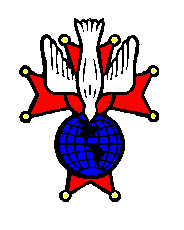 Knights of ColumbusFourth Degree - Calvert Province - Pennsylvania East DistrictJames P. McCarthy, District MasterPROGRAM BOOK & PATRON AD FORMI hereby subscribe for a _______ page of advertising in the Exemplification Program Book for which I enclose ____________dollars in accordance with the rates below.Name_________________________________________________________________________Address______________________________________________________________________City, State ___________________________________________   Zip_____________________Email ____________________________________    Phone No. _________________________Rates:  (A page measures 5 ½” X 8 ½”.  Printable space  is approximately 4 3/4” X 7 ½” )   Before      	 After			          		 Before         After	  Apr 12th  	Apr 12th				Apr 12th      Apr 12thFull Page            $100.00      $125.00	   	 	Quarter page      $ 50.00       $ 75.00Half Page       	   $ 75.00        $100.00 	  	Inside Covers	   $130.00     $155.00  							(Front or Back)     All ads MUST be in an electronic version of Microsoft Word, PowerPoint or PDF format.  Please e-mail your ad to:  gjefferes@verizon.netPlease make checks payable to James P. McCarthy, Master, Fourth DegreeMail a completed copy of the ad book form with payment to:Gordon Jefferes, FSA, FM, AA207 Walnut Hill Rd, D24West Chester, PA 19382-6586Please return all ad subscriptions by Apr 12th, 2024 for the discount.Ads received after Apr 12th, 2024 may NOT be published due to printing deadlines.